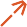 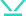 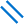 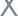 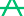 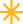 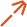 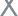 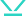 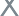 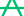 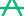 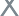 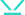 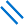 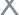 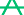 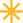 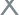 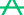 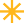 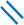 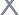 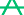 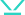 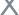 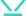 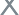 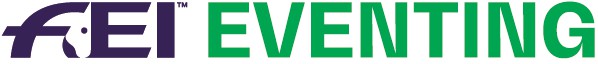 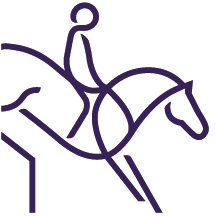 Bíró aláírása:DÍJLOVAGLÓ FELADAT 2024CCI2*C feladatCCI2*C DÍJLOVAGLÓ FELADAT:megjegyzés: CCI2* szinten csak csikózabla engedélyezett (nagykantár nem).megjegyzés: minden ügetőmunkát tanügetésben kell bemutatni, kivéve, ahol a „könnyűügetés” kifejezés szerepel.Levonandó / Hibapontok:        Programtévesztért:                                        ÖSSZPONTSZÁMVerseny:Dátum:Bíró:Program N°:Versenyző:Nemzet:Ló:2024 FEI LOVASTUSA CCI2*C DÍJLOVAGLÓ FELADATIdőtartam: belovaglástól a leköszönésig – kb. 4:10 perc2024 FEI LOVASTUSA CCI2*C DÍJLOVAGLÓ FELADATIdőtartam: belovaglástól a leköszönésig – kb. 4:10 perc2024 FEI LOVASTUSA CCI2*C DÍJLOVAGLÓ FELADATIdőtartam: belovaglástól a leköszönésig – kb. 4:10 perc2024 FEI LOVASTUSA CCI2*C DÍJLOVAGLÓ FELADATIdőtartam: belovaglástól a leköszönésig – kb. 4:10 perc2024 FEI LOVASTUSA CCI2*C DÍJLOVAGLÓ FELADATIdőtartam: belovaglástól a leköszönésig – kb. 4:10 perc2024 FEI LOVASTUSA CCI2*C DÍJLOVAGLÓ FELADATIdőtartam: belovaglástól a leköszönésig – kb. 4:10 percCCI2*C feladatoldalFeladatBírálati szempontokPontPontMegjegyzés1ACBelovaglás munkaügetésben megállás nélkül Fordulat balraSzabályosság, egyenesség a középvonalon, elengedettség a fordulatban C-nél, az ügetés minősége.102H-X-FKézváltás, néhány lépés nyújtása könnyűügetésben A lépések szabályossága, keret, a támaszkodás elfogadása, a lépések és a keret nyújtása.103F-A-K K – XMunkaügetés Csizmára engedés jobbraEgyensúly, szabályosság, ruganyosság, helyes állítás tarkóban.Pozicionálás.104X10 méteres kiskör balraElengedettség hátból, helyes hajlítottság, az ügetés folyamatossága, üteme és ütemessége.105X10 méteres kiskör jobbraElengedettség hátból, helyes hajlítottság, az ügetés folyamatossága, üteme és ütemessége.106X – HCsizmára engedés balraEgyensúly, szabályosság, ruganyosság, helyes állítás tarkóban.Pozicionálás.107H – CCMunkaügetésÁllj, mozdulatlanságTámaszkodás előrefelé az állj-ba, 3-4 mp. mozdulatlanság.108CC – R3-4 lépés hátralépés, majd megindulás középlépésbe  KözéplépésHelyes lábsorrend hátralépésben. A lépés szabályossága.109R – SS – H20 méteres félkör jobbra, szabad lépésben, hosszú száronSzabad lépés továbbSzabályosság a keret és a lépések nyújtása, a támaszkodás elfogadása, vállszabadság, tértölelő, átlépő lépés.10x210H CSzárakat rövidíteni középlépésigÁtmenet munkaügetésbeA középlépés minősége, az átmenet végrehajtása és a folyamatosság.1011MBeugratás munkavágtába jobb kézreTiszta átmenet, elengedettség és az egyensúly1012R20 méteres nagykör jobbra, néhány középvágta-ugrást bemutatva a középvonal első átlépésétől a középvonal második átlépéséig. Szabályosság és ütem; a vágtaugrások és a keret nyújtása vágtában; elengedettség hátból és az átmenetek.1013R-B-KMunkavágta, kézváltás ügetés-vágta átmenettel L-nélA vágta minősége, egyensúly és pontosság a fordulatban, az átmenetek, egyenesség és folyamatosság.1014KAFPMunkavágtaA vágta minősége, egyensúly és pontosság a fordulatban.1015P20 méteres nagykör balra, néhány középvágta-ugrást bemutatva a középvonal első átlépésétől a középvonal második átlépéséig. Szabályosság és ütem; a vágtaugrások és a keret nyújtása vágtában; elengedettség hátból és az átmenetek.1016PBIHkézváltás ügetés-vágta átmenettel I-nélÁtmenet ügetésbe és vissza vágtába; egyensúly a fordulatban.10Tovább viszTovább viszTovább viszTovább visz1702024 FEI LOVASTUSA CCI2* C DÍJLOVAGLÓ FELADATIdőtartam: belovaglástól a leköszönésig – kb. 4:10 perc2024 FEI LOVASTUSA CCI2* C DÍJLOVAGLÓ FELADATIdőtartam: belovaglástól a leköszönésig – kb. 4:10 perc2024 FEI LOVASTUSA CCI2* C DÍJLOVAGLÓ FELADATIdőtartam: belovaglástól a leköszönésig – kb. 4:10 perc2024 FEI LOVASTUSA CCI2* C DÍJLOVAGLÓ FELADATIdőtartam: belovaglástól a leköszönésig – kb. 4:10 perc2024 FEI LOVASTUSA CCI2* C DÍJLOVAGLÓ FELADATIdőtartam: belovaglástól a leköszönésig – kb. 4:10 perc2024 FEI LOVASTUSA CCI2* C DÍJLOVAGLÓ FELADATIdőtartam: belovaglástól a leköszönésig – kb. 4:10 percCCI2* C feladatoldalTovább viszTovább viszTovább viszTovább visz17017H – C CMunkavágta Átmenet munkaügetésbeSzabályosság és a vágta minősége, folyamatosság és könnyedség, egyensúly az átmenetben.1018R20 méteres nagykör jobbra, szárakat a kézből kirágatni, engedni a lovat megnyúlni könnyűügetésben. R-hez visszatérés előtt a szárakat felvenni.Szabályosság. Hátból előre és lefelé nyúlás a könnyű támaszkodásba, az egyensúly megtartásával.  Az ügetés minősége, a hajlítottág, a kör mérete és formája, készséges, tiszta átmenetek.10x219B – X10 méteres félkör jobbra a középvonalraEgyensúly a fordulatban,helyes hajlítottság és elengedettség hátból.1020X – G GMunkaügetés Állj, mozdulatlanság, köszönésEgyenesség a középvonalon. Átmenet állj-ba, egyenesség és mozdulatlanság.10Négyszöget A-nál elhagyni hosszú száron, szabad lépésben.Négyszöget A-nál elhagyni hosszú száron, szabad lépésben.Négyszöget A-nál elhagyni hosszú száron, szabad lépésben.Négyszöget A-nál elhagyni hosszú száron, szabad lépésben.Négyszöget A-nál elhagyni hosszú száron, szabad lépésben.Négyszöget A-nál elhagyni hosszú száron, szabad lépésben.Négyszöget A-nál elhagyni hosszú száron, szabad lépésben.RÉSZÖSSZEGRÉSZÖSSZEGRÉSZÖSSZEGRÉSZÖSSZEG220ÖSSZBENYOMÁS PONTÖSSZBENYOMÁS PONTÖSSZBENYOMÁS PONTPontPontMegjegyzések1Lovas és ló harmóniájaLovas és ló harmóniájaAz idomítási skála betartásából létrejött bizalmi viszony, ló és lovas között.10szorzó.2ÖSSZESENÖSSZESENÖSSZESENÖSSZESEN240